GAGAN 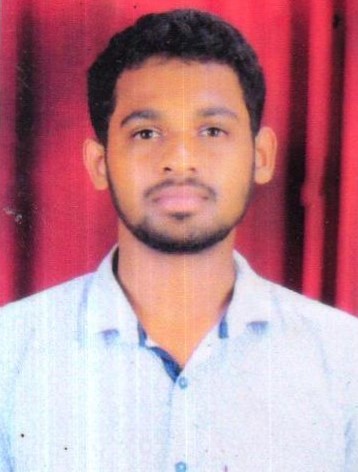 DOCUMENT CONTROLLER / MANAGEMENT SECRETARY.E-mail id	: gagan-394672@2freemail.comCAREER OBJECTIVE:-I aim to be recognized as an efficient and competent individual having good interpersonal and managing skills. Being a hard worker with a positive attitude, I aspire to prove my talent with teamwork and efficient results of organization that leverages my strengths and enables me to become a valuable and dependable asset for the organizations success, along with providing me a platform for professional and personal growth.STRENGTHS:-Administrative Skills.Reporting Skills.Willingness to learn.Good communication skills.Team working skills.Organization and time management skills.Assertiveness.Tact, discretion and diplomacy.Comprehensive problem solving abilities.Excellent verbal and written communication skills.The ability to be proactive and use your initiative.The ability to use standard software packages and to learn bespoke packages if required.Editing Skills.ADDITIONAL SKILLS:-IELTS	:- Band 5.5COMPUTER SKILLS:-Microsoft office.Basic computer applications.EDUCATIONAL QUALIFICATION:-Bachelor Degree	: Bachelor of Arts (Criminology, Psychology, and Sociology) University of Mysore.PUC(12th/(+2))	: Pre-University college Srimangala (Pre-university Board, Bangalore).S.S.L.C(10th)	: J C school Srimangala (Karnataka Secondary Education Examination Board, KSEEB).WORK EXPERIENCE:-in LIBYADuration	: October 2017- Till DatePosition	: Document Controller/Management secretary.RESPONSIBILITIES:-AsDOCUMENT CONTROLLER:-Responsible for controlling all documentation related activities in a project.Support and coordinates with discipline with administration and control.Ensure all technical documents, such as reports, drawings and blue prints, are collected and registered in the system.Review and update technical documents.In carry/dispatch/Updating Contracts/ Bill details.Preparation of Report.Control and maintain project Record of incoming/outgoing project documents.File documents in physical and digital records.Retrieve files as requested by employees and clients.Print and distribute documents as necessary.Work with documents and records across various departments, including human resource.Maintain confidentiality around sensitive information and terms of agreement.AsMANAGEMENT SECRETARY:-Deal with telephone and email enquiries, using an email system.Photocopy and print various documents, sometimes on behalf of other colleagues.Produces information by formatting, inputting, editing, retrieving, copying, and transmitting text, data.Organizes work by reading and routing correspondence; collecting information; initiating telecommunications.Maintains department schedule by maintaining calendars for department personnel, arranging meetings, conferences.Completes requests by greeting customers, in person or on the telephone, answering or referring inquiries.Prepares reports by collecting information.Secures information by completing database backups.Provides historical reference by utilizing filing and retrieval systems.Organize and store paperwork, documents and computer-based information.Create and maintain filing and other office systems.Keep diaries and arrange appointments.Maintains technical knowledge.Maintain office procedures.Handle confidential documents ensuring they remain secure.Managing databases.Prepare, submit employee timesheet.Schedule and attend meetings, create agendas and take minutes.Sort and distribute incoming post and Organize and send outgoing post.Arrange training for staff members.Duration	: September 2016 to September 2017 Position	: Subject matter expert (SME).RESPONSIBILITIES:-Provide accurate and appropriate information to members and providers in response to inquiries.Addressed customer concerns timely and accurately.Assist members of the team.Monitor daily activity and function of the team.Coach the agents on improving customer interactions.Achieving quality and attendance goals.Sometimes assist with inbound and outbound activity.Handle escalated supervisory type calls.PERSONAL DETAILS:-Date of Birth	: 20-02-1993Nationality	: INDIANMarital Status	: UnmarriedLanguages Known	: English, Kannada, Hindi, Malayalam, Tamil, Coorgi.DECLARATION:-I hereby declare that all the above mentioned information given by me is true and correct to the best of my knowledge and belief.GAGAN 